The Glen Lake Swim						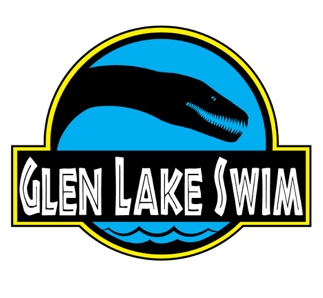 www.glenlakeswim.comGranite State Health & Fitness FoundationPO Box 933Manchester, NH 03105  			Tel:  (603) 494-8774			Email: info@glenlakeswim.com Contact: Gary Girolimon, Race DirectorDate: September 7, 2019						   	Registration InformationOnline registration is via RunSignUp: https://runsignup.com/glenlakeswim/There will be no paper registration. There will be no day-of registration.